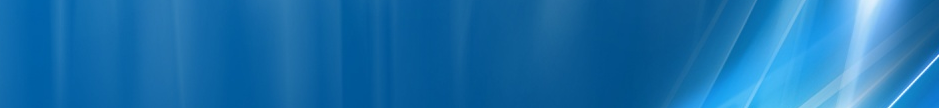 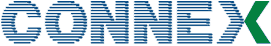 BA_Lists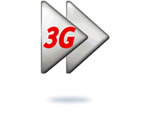 BA_ListsBA_List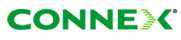 BA_ListBA_Lists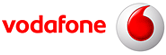 
BCCH-urile acestui site nu sunt pur si simplu deloc declarate în niciun BA_List al vreunei celule macro 900MHz de aici, apar doar în BA_List-urile celulelor DCS din zona... celule care sunt Barred, deci nu prea serveste la nimic... anyway, WTF ??! Pe 3G pare sa fie mai OK, telefonul stie de eleBA_ListsBCCHAfiseazaLACCIDTRXDiverseDiverse65SINAIA11177123614FH 45 / 52 / 65 / 67BSIC 49CRH 8RAM -109 dBmEAHC B  –  MB 163SINAIA11177123626FH 32 / 41 / 49 / 59 / 63 / 69BSIC 49CRH 8RAM -109 dBmEAHC B  –  MB 157SINAIA11177123634FH 28 / 34 / 57 / 74BSIC 49CRH 8RAM -109 dBmEAHC B  –  MB 161SINAIA11177123642FH 39 / 61CRH 6RAM -109 dBmEAHC B  –  MB 161spre Cota 200011177123642FH 39 / 61CRH 6RAM -109 dBmEAHC B  –  MB 1588-11177123654FH 539 / 584 / 588 / 598BSIC 37CRH 6RAM -109 dBmBarredEAHC  –  MB 3PRP 4 / DSF 22596-11177123664FH 543 / 547 / 586 / 596BSIC 37CRH 6RAM -109 dBmBarredEAHC  –  MB 3PRP 4 / DSF 22541-11177123672FH 541 / 590BSIC 37CRH 6RAM -109 dBmBarredEAHC  –  MB 3PRP 4 / DSF 22BCCH    6526 / 28 / 33 / 34 / 37 / 39 / 40 / 43 / 51 / 54 / 55 / 57 / 61 / 63 / 74541 / 549 / 588 / 596BCCH    6328 / 37 / 38 / 39 / 44 / 45 / 51 / 54 / 57 / 61 / 65 / 67 / 74541 / 588 / 596BCCH    5726 / 30 / 32 / 37 / 39 / 42 / 44 / 45 / 48 / 51 / 53 / 54 / 61 / 63 / 65 / 67541 / 588 / 596BCCH    6136 / 37 / 51 / 55 / 57 / 63 / 65 / 74541 / 588 / 596BCCH    58851 / 57 / 61 / 63 / 65 / 74541 / 557 / 565 / 581 / 596 / 600 / 702BCCH    59645 / 51 / 57 / 61 / 63 / 65541 / 557 / 565 / 573 / 581 / 588 / 600 / 710BCCH    54144 / 45 / 51 / 57 / 61 / 63 / 65 / 67557 / 565 / 573 / 581 / 588 / 596 / 600 / 655WCDMA    33    Nord| BusteniLAC  31104CID  12361Cells 13 + 2 + 1F. 10836 / 10786 / 10811WCDMA    41LAC  31104CID  12362Cells 11 + 3 + 1F. 10836 / 10786 / 10811WCDMA    49LAC  31104CID  12363Cells 13 + 1 + 2F. 10836 / 3037 / 10786Test 7  |GSM    |DCSEA  |  2Ter MB 2 / 0RAR4MT      |GSM    |DCSMS-TXPWR-MAX-CCH5                0T321240RLT 16BA       |GSM    |DCSBS-AG-BLKS-RES1                0PRP2DSF45CN       |GSM    |DCSCCCH configuration0                1RAI   |G|D1FH       |GSMHopping on SDCC    |DCSNo Hopping on SDCCRAC  |G|D1BCCHAfiseazaLACCIDTRXDiverseDiverse51Sinaia11177124114FH 30 / 47 / 51 / 55CRH 8PRP 2EAHC B - MB1RAM -109 dBmBSIC 3345Sinaia11177124124FH 26 / 36 / 38 / 45CRH 6PRP 4EA C B - MB1RAM -109 dBmBSIC 33565-11177124153FH 555 / 565 / 577BSIC 35CRH 8PRP 4 / DSF 22EAHC - MB1RAM -109 dBmBarred600-11177124163FH 600 / 602 / 604BSIC 35CRH 8PRP 4 / DSF 22EAHC - MB1RAM -109 dBmBarredBCCH    5126 / 28 / 37 / 39 / 45 / 51 / 54 / 57 / 61 / 63 / 65 / 67 / 74565 / 600BCCH    4530 / 39 / 51 / 57 / 63 / 67565 / 600BCCH    56539 / 45 / 51 / 57 / 61 / 63 / 65 / 67541 / 557 / 573 / 581 / 588 / 596 / 600 / 679BCCH    60039 / 45 / 51 / 57 / 61 / 63 / 65 / 67541 / 557 / 565 / 573 / 581 / 588 / 596 / 714WCDMA    57Nord| Centru SinaiaLAC  31104RNC-id 3014CID  12411Cells 8 + 3 + 2F. 10836 / 10786 / 10811WCDMA    249Sud| Hotel MaraLAC  31104RNC-id 3014CID  12412Cells 8 + 2 + 2F. 10836 / 10786 / 10811MT      |GSM    |DCSMS-TXPWR-MAX-CCH5                0Test 7  |GSM    |DCSEA  |  2Ter MB 2 / 0RAR   |G4                |D 2BA       |GSM    |DCSBS-AG-BLKS-RES1                0T321240RLT 16CN       |GSM    |DCSCCCH configuration0                0RAI   |G|D1RAC  |G|D1BCCHAfiseazaLACCIDTRXDiverseDiverse55Cota 200011177124312FH 50 / 55CRH 6EA C BRAM -109 dBmPRP 2 / DSF 45BSIC 40BCCH    5526 / 28 / 30 / 34 / 36 / 37 / 39 / 40 / 43 / 44 / 52 / 54 / 55 / 61 / 65 / 70 / 74  same in callMTMS-TXPWR-MAX-CCH5Test 7  |GSM    |DCSEA  |  2Ter MB 2 / 0RAR4BABS-AG-BLKS-RES1T321240RLT 16CNCCCH configuration0RAI1RAC1FHHopping si pe SDCCBCCHAfiseazaLACCIDTRXDiverseDiverse37TELESCAUN 200011177424812FH 37 / 46CRH 6EA C BRAM -109 dBmPRP 2 / DSF 45BSIC 48BCCH    3739 / 42 / 48 / 51 / 55 / 57 / 61 / 63 / 70  same in callMTMS-TXPWR-MAX-CCH5Test 7  |GSM    |DCSEA  |  2Ter MB 2 / 0RAR4BABS-AG-BLKS-RES1T321240RLT 16CNCCCH configuration0RAI1RAC1BCCHAfiseazaLACCIDTRXDiverseDiverse67Sinaia11177125914FH 54 / 61 / 65 / 67CRH 6PRP 2EAHC B - MB1RAM -109 dBmBSIC 55-Sinaia1117712592-CRH 6PRP 2EAHC B - MB1RAM -109 dBmBSIC 55573-11177125954FH 537 / 553 / 561 / 573BSIC 36CRH 8PRP 4 / DSF 22EAHC - MB1RAM -109 dBmBarredBCCH    6730 / 39 / 42 / 44 / 45 / 51 / 57 / 63573  same in callBCCH    57330 / 44 / 45 / 51 / 57 / 63 / 67541 / 557 / 565 / 596 / 600 / 687   same in callWCDMA    ---WCDMA    ---MT      |GSM    |DCSMS-TXPWR-MAX-CCH5                0Test 7  |GSM    |DCSEA  |  2Ter MB 2 / 0RAR   |G4                |D 2BA       |GSM    |DCSBS-AG-BLKS-RES1                0T321240RLT 16CN       |GSM    |DCSCCCH configuration0                1RAI   |G|D1RAC  |G|D1FH       |GSMHopping on SDCC    |DCSNo Hopping on SDCCBCCHAfiseazaLACCIDTRXDiverseDiverse557-11177121452FH 557 / 579CRH 8PRP 4EAHC B – MB1RAM -109 dBmNOT BarredBSIC 33581-11177121462FH 569 / 581CRH 8PRP 4EAHC B – MB1RAM -109 dBmNOT BarredBSIC 33BCCH    55733 / 36 / 37 / 39 / 44 / 45 / 51 / 57 / 63 / 65 / 67541 / 565 / 573 / 581 / 588 / 596 / 600 / 671BCCH    58133 / 37 / 39 / 41 / 44 / 45 / 51 / 57 / 63 / 65541 / 557 / 565 / 588 / 596 / 600 / 695WCDMA    118Centru SinaiaLAC  31104CID  12141Intracells 8 Frequency 10836 onlyWCDMA    126Spre "sus"LAC  31104CID  12142Intracells 8 Frequency 10836 onlyMTMS-TXPWR-MAX-CCH0RAR2BABS-AG-BLKS-RES1T321240RLT 16CNCCCH configuration0RAI1RAC1